SMLOUVA č. RV NŽ/Z/2017/0122o dodávkách a skladování zemědělských produktůze sklizně roku 2017uzavřená meziProdávající:	  Střední odborná škola a Střední odborné učiliště, Horšovský Týn, Littrowa 122(případně jako   se sídlem Jana Littrowa 122, 346 01 Horšovský Týn„ukladatel“)	zastoupený: Ing. Václav Švarc, ředitel  Firma zapsaná v OR: 	IČO: 00376469  DIČ: CZ00376469	bankovní spojení: 8434321/0100, KB, a.s.	aKupující: 	Primagra, a.s.(případně jako	se sídlem Milín, Nádražní 310, PSČ 262 31„skladovatel“)	zastoupená: Hanou Sedláčkovou, obchodní ředitelkou, na základě plné moci		firma je zapsána dnem 1.5.1992 v obchodním rejstříku vedeném Městským soudem 	v Praze pod spisovou značkou B.1538	IČO: 451 48 155 		DIČ: CZ45148155	bankovní spojení: KB Příbram, č.ú. 609211/0100 I.Předmět smlouvy1. Prodávající se zavazuje prodat kupujícímu a za podmínek v této smlouvě dále uvedených převést na kupujícího vlastnické právo k zemědělským produktům ze sklizně roku 2017 (v případě koupě též jako „zboží“), specifikovaným podle druhů, množství a lhůt dodání v Tabulce, popř. se ve smyslu ustanovení této smlouvy jako ukladatel zavazuje zemědělské produkty uskladnit za podmínek sjednaných v této smlouvě a případně uhradit manipulační poplatek a skladné specifikované v čl. IV. této smlouvy. Kupující se zavazuje toto zboží koupit a zaplatit prodávajícímu kupní cenu podle čl. II. a III. této smlouvy a popř. jako skladovatel se též zavazuje zemědělské produkty skladovat za podmínek sjednaných v této smlouvě.2. Svůj závazek touto smlouvou převzatý prodávající splní dílčími dodávkami zboží kupujícímu způsobem označeným v čl. II. této kupní smlouvy. Závazek skladovat převzaté zemědělské produkty je skladovatelem splněn způsobem označeným v čl. IV. této smlouvy.II.Kupní smlouvaJakost1. Prodávající je povinen dodat zboží v jakosti odpovídající jakostním podmínkám nákupu uvedeným v článku II. Všeobecných a jakostních podmínek nákupu pro rok 2017 obchodní společnosti Primagra, a.s., které jsou Přílohou č. 1 této smlouvy a odpovídající požadavkům, uvedeným v produktových listech společnosti Primagra a.s.. Součástí ustanovení citovaného článku je i povinnost deklarace odrůd pšenice potravinářské a ječmene sladovnického prodávajícím.Dále musí zboží splňovat podmínky dle platných legislativních předpisů České republiky a Evropského společenství.2. V případě nedodržení základních hodnot jakostních znaků vlhkosti, příměsí a nečistot v jednotlivých dodávkách zboží souhlasí prodávající s jejich posklizňovou úpravou (sušení, čištění) kupujícím. Cena za jednotlivé úkony posklizňové úpravy je stanovená čl.III „Všeobecných a jakostních podmínek… „ a kupující je oprávněn cenu těchto provedených úkonů započíst proti kupní ceně zboží.  Místo a čas plněníProdávající se zavazuje dodat kupujícímu zboží v termínu a místě uvedeném v Tabulce. Dodávka je splněna:předáním zboží kupujícímu je-li prováděna přeprava prostředky kupujícího odevzdáním zboží veřejnému dopravci a oznámením kupujícímu o odeslání zboží předáním zboží kupujícímu v dohodnutém místě dle přepravních dispozic prostředky prodávajícíhov případě uskladnění zboží u kupujícího oznámením objednávky kupujícím prodávajícímu a potvrzením této objednávky prodávajícím. Splnění každé jednotlivé dodávky bude vždy potvrzeno ve formě dodacího nebo skladového listu.Platební podmínkyKupující se zavazuje zaplatit prodávajícímu sjednanou kupní cenu ve výši a za podmínek uvedených v článku III. této smlouvy Doba splatnosti kupní ceny jednotlivých druhů zboží je 30 dní od vystavení daňového dokladu, pokud nebude dohodnuto jinak.Kupující se zavazuje uhradit kupní cenu jedním z těchto dohodnutých způsobů:přednostně formou vzájemného zápočtu pohledávek – prodávající a kupující se dohodli, žemohou vzájemně započíst splatné i nesplatné pohledávky vzniklé ke dni...........---...............převodem na běžný účet prodávajícího4. Účtování:    Daňový doklad za dodané zboží vyhotoví prodávající na základě dokladu (faktury)vystaveného kupujícím.      Kupující vystaví daňový doklad za provedenou posklizňovou úpravu (sušení, čištění).Prohlášení1. Prodávající prohlašuje, že si je vědom své povinnosti odvést řádně DPH z inkasované ceny zboží správci daně a že DPH řádně, včas a ve správné výši z předmětného obchodu odvede. Dále že prodávající je v ekonomicky dobré kondici, není osobou, proti níž by bylo vedeno exekuční nebo insolvenční řízení, nevede žádný spor, v němž by neúspěch vedl k závazku, jehož splnění by bylo nemožné nebo by hospodářsky destabilizovalo prodávajícího. Prodávající není osobou ohroženou vstupem do insolvenčního řízení a řádně a včas plní veškeré své splatné závazky. Prodávající není osobou, s níž je vedeno řízení o její zápis do evidence nespolehlivých plátců daně a není prohlášen nespolehlivým plátcem daně.   2. Kupující má právo v případě, že se mu jeví prodávající jako rizikový plátce daně z přidané hodnoty, postupovat ve smyslu § 109a  zákona č.235/2004 Sb., o dani z přidané hodnoty (dále jen ZDPH), a přijmout preventivní opatření v podobě rozdělení platby za zboží na část cena a část daň z přidané hodnoty. Daň z přidané hodnoty pak kupující odvede přímo daňovému správci.3. Pokud nastane skutečnost, že místně příslušný daňový úřad vyzve kupujícího, aby uhradil DPH za prodávajícího, je kupující oprávněn jednostranně započíst svůj regresní nárok vůči prodávajícímu vyplývající z této úhrady na jakoukoliv splatnou pohledávku prodávajícího za kupujícím; sjednaná cena dle této smlouvy se považuje za zaplacenou i v případě úhrady daně kupujícím za prodávajícího dle §  109a ZDPH.       4. V případě, že prodávající postoupí svoji pohledávku na úhradu za zdanitelné plnění vůči kupujícímu na třetí osobu (postupník) před její úhradou kupujícím, je kupující oprávněn uhradit daň přímo příslušnému správci daně prodávajícího dle příslušných ustanovení ZDPH. Úhrada daně na účet příslušného správce daně spolu s úhradou za zdanitelné plnění bez daně z přidané hodnoty postupníkovi se v takovém případě považuje za splnění povinnosti k úhradě ceny kupujícím z této smlouvy a kupující není v prodlení.5. V případě, že se na zboží vztahuje přenesená daňová povinnost ve smyslu § 92f ZDPH ve spojení s nařízením vlády č. 361/2014 Sb., o stanovení dodání zboží nebo poskytnutí služby pro použití režimu přenesení daňové povinnosti, body 1.-4. této rubriky se nepoužijí a kupující má povinnost DPH přiznat.Nabytí vlastnického právaKupující nabývá vlastnické právo ke zboží jeho převzetím (předáním zboží veřejnému dopravci), popř. naložením na dopravní prostředek kupujícího, či na základě vzájemně potvrzené objednávky v případě uskladnění ve skladu kupujícího. Tímto okamžikem přechází na kupujícího rovněž nebezpečí škody na zboží.Výhrada vlastnického práva1. Ustanovení článku II. této smlouvy uvedené pod rubrikou „Nabytí vlastnického práva“ se použije v případě, kdy dojde ke splnění dodávky ve smyslu ustanovení rubriky „Místo a čas plnění“ tohoto článku této smlouvy.2. V opačném případě, kdy nedojde ke splnění dodávky a kdy je zboží (zemědělské produkty) uskladněné u kupujícího (skladovatele), je toto ve vlastnictví prodávajícího (ukladatele) a použije se výlučně ustanovení čl. IV.-V.této smlouvy, přičemž čl. I. této smlouvy se použije přiměřeně. Ustanovení čl. II.-III. této smlouvy se nepoužijí, s výjimkou ustanovení této rubriky této smlouvy a ustanovení odst. 3 písm. b) rubriky Obchodní fond uvedené v čl. III. této smlouvy.                                               Určení smluvního vztahu při splnění dodávky zboží1. V případě, že nehodlá prodávající skladovat zboží (zemědělské produkty), potvrdí tuto skutečnost v následujícím bodě této rubriky této smlouvy slovem „NE.“ V tomto případě se ustanovení čl. IV. této smlouvy nepoužije. Ostatní ustanovení smlouvy jsou však pro smluvní strany závazná. Hodlá-li prodávající zboží u kupujícího skladovat, potvrdí tuto skutečnost v následujícím bodě této rubriky této smlouvy slovem „ANO.“2. Prodávající prohlašuje, že bude u kupujícího skladovat zboží (zemědělské produkty), jež jsou předmětem této smlouvy: ……NE…….. Smluvní sankceV případě prodlení kupujícího s úhradou faktury sjednávají smluvní strany úrok z prodlení ve výši 7% p.a. z dlužné částky ode dne splatnosti do zaplacení. V případě nedodání nebo nepřevzetí sjednaného zboží, sjednávají smluvní strany smluvní pokutu ve výši 10% z minimální kupní ceny zboží za každou 1 tunu nedodaného nebo nepřevzatého zboží. V případě nemožnosti plnění kupní smlouvy z  důvodů vyšší moci (neúrody, živelní pohroma apod.) nebude sankce uplatňována a dohodou obou stran bude upravena kupní smlouva.Smluvní pokuta bude oprávněnou smluvní stranou vyčíslena vždy do 15. dne měsíce následujícího po měsíci, ve kterém k porušení závazku došlo a je splatná do 7 dnů ode dne doručení vyúčtování smluvní pokuty. Ujednání o smluvní pokutě se nedotýká práva na náhradu škody. Ostatní ujednáníÚčastníci sjednávají, že kupující je oprávněn ke splnění své pohledávky na dodání zboží v rozsahu dle této smlouvy převzít od prodávajícího zboží stejného druhu, které má prodávající uskladněno ve skladu kupujícího na základě ustanovení čl. IV. této smlouvy. Převzetí zboží kupující uskuteční objednávkou, přičemž akceptací a dnem zaplacením kupní ceny se kupující stává vlastníkem tohoto zboží.  Prodávající se zavazuje dodat zboží volně ložené. Na každou dodávku je povinen vystavit průvodní doklad – dodací list ve dvou vyhotoveních, z nichž jedno bude po potvrzení kupujícím vráceno.  Prodávající prohlašuje, že je registrován u UKZUZ v seznamu evidovaných subjektů dle Nařízení ES č. 183/2005 o hygieně krmiv. Prodávající prohlašuje, že dodržuje zásady správné zemědělské praxe a požadavky na udržitelnost biomasy, zásady správné výrobní praxe, zásady správné obchodní praxe (GTP nebo obdobné normy) včetně požadavků na skladování a dopravu.Prodávající se zavazuje na vyžádání kupujícího deklarovat použitý druh, množství, termín aplikace chemických přípravků a použité osivo.Prodávající (prvovýrobce) se zavazuje předložit ISCC EU vlastní prohlášení (viz příloha č.2) Prodávající prohlašuje,že Prohlášení o udržitelnosti platí na veškeré dodávky PRV ze sklizně 2017.(tj. od 1.7.2017. – 30.6.2018.Prodávající (obchodník) se zavazuje předložit certifikát ISCC popř. GMP+ (GTP) a podle potřeby dílčí prohlášení o dodržování udržitelnosti ISCC.Prodávající prohlašuje, že při produkci rostlinných komodit, které jsou předmětem této smlouvy, dodržel        požadavky Nařízení EU č. 1307/2013/EU a č.639/2014/EU,dále Směrnice č. 2009/28/ES a č.2009/30/ES            z hlediska mechanismu sledování a snížení emisí skleníkových plynů.9. Prodávající, jako dodavatel RV komodit, musí vyhovovat auditu ISCC EU, NV č. 351/2012 o kritériích      udržitelnosti, požadavkům GMP+/GTP (viz příloha č. 3).10. Prodávající umožní provedení auditu (intenzivní vstupní kontrola) dle požadavku GMP+ a ISCC.III.Kupní cena zbožíKrmný fondKupní cena pšenice, ječmene (ozimého i jarního) a triticale určené pro krmný fond (dodávka donakupovaných krmných směsí), je dohodnuta v Tabulce.Systém nákupu a spotřeby obilovin určených pro KF je standardní – měsíční odpis zásoby KF dle skutečné spotřeby.Obchodní fond  1. Ceny se rozumějí za přepočtenou hmotnost na základní jakostní znaky dle Všeobecných a jakostních podmínek.2. Aktualizace ceny semene řepky a aktualizace ceny obilí v případě smlouvy, uzavřené za minimální cenu bude provedena nejpozději do  30.9.2017, není-li sjednán jiný termín dokončení ceny.3. Aktualizace bude provedena při respektování následujících zásad:      a) Dojde k dohodě o konečné kupní ceně z plnění této smlouvy a případný rozdíl bude doúčtován a        uhrazen na principech této smlouvy. b)Nedojde-li k dohodě o konečné kupní ceně, použije se ustanovení o výhradě vlastnického práva uve-     dené v čl. II. této smlouvy s tím, že prodávající uhradí náklady kupujícího spojené se skladováním, dopravou a manipulací v cenách dle této smlouvy a úrok ve výši 6 % p.a. za dobu financování kupujícím.
Současně bude požadováno stranou kupující vyrovnání všech závazků prodávajícího uplatňující výhradu vlastnického práva vůči kupujícímu.
V případě uplatnění výhrady vlastnického práva prodávajícím má kupující právo na úhradu předem a to buď finančně, nebo v předmětném zboží v cenách dle tohoto ceníku. Do doby, než prodávající vyrovná všechny své závazky vůči kupujícímu, je kupující oprávněn za podmínek ustanovení §1395 a násl. občanského zákoníku zadržet zboží, jehož vrácení se prodávající domáhá z titulu uplatnění výhrady vlastnického práva.Platnost kupních cen1.  Kupní ceny komodit obchodního fondu budou od začátku sklizně vyhlašovány týdně a po potvrzení     ceny prodávajícím bude proveden nákup.2.  Kupní ceny komodit krmného fondu platí od 1.7.2017 do 30.6.2018 a jsou cenami konečnými.	TabulkaSpecifikace dodávek zemědělských produktů ze sklizně 2017 dle druhů a množstvídodávky v měsíci červenec – srpen 2017/září 2017/údaje v tunách* M    cena minimální           P   cena pevná             KF  krmný fond   Přepravní podmínky:Obiloviny       přepravu  zajistí                 ZP  /  Primagra a.s.         .............................tunŘepka             přepravu zajistí                  ZP  /  Primagra a.s.         .............................tunPřeprava bude zajištěna prodávajícím v paritě B – FCO sklad kupujícího                                                                             IV.Smlouva o skladováníPředmět smlouvySkladovatel se zavazuje převzít od ukladatele zemědělské produkty ze sklizně r. 2017 v množství, druzích a lhůtách a skladech uvedených v Tabulce.Dokladem o převzetí ke skladování je příjemka vystavená skladovatelem. Ukladatel se zavazuje zaplatit skladovateli za uskladnění zemědělských produktů úplatu v podobě skladného a manipulačních poplatků podle čl. IV. této smlouvy.JakostUkladatel je povinen dodat zemědělské produkty k uložení ve skladu skladovatele za podmínek a v jakosti odpovídající jakostním podmínkám nákupu uvedených v čl. II. Všeobecných a jakostních podmínek nákupu pro rok 2017 obchodní společnosti Primagra, a.s.V případě nedodržení základních hodnot jakostních znaků vlhkosti, příměsí a nečistot v jednotlivých dodávkách zemědělských produktů skladovatel provede jejich posklizňovou úpravu (sušení, čištění). Cena za jednotlivé úkony posklizňové úpravy je stanovena čl. III. „Všeobecných a jakostních podmínek.“Vzhledem k podmínkám a způsobu skladování se jedná zásadně o hromadnou úschovu zemědělských produktů tj. úschovu, která nezaručuje jakostní identitu ukládaných zemědělských produktů. Tyto zemědělské produkty nemohou být ze strany ukladatele nabídnuty SZIF.Manipulační poplatek a skladnéUkladatel se zavazuje platit skladovateli za uložení zemědělských produktů manipulační poplatek (naskladnění a vyskladnění) a skladné v částce: Jednorázový manipulační poplatek (naskladnění a vyskladnění) 160,- Kč/t skutečné hmotnosti.Skladné ve výši 30,- Kč/t č. h. a každý započatý měsíc.Skladné bude účtováno měsíčně od 1.10.2017, do 30.9.2017 bude skladování bezplatné.V případě prodeje skladovaných zemědělských produktů (zboží) skladovateli, manipulační poplatek skladovatel neúčtuje, ukladatel je povinen uhradit pouze skladné. Při prodeji skladovaných zemědělských produktů ostatním obchodním partnerům ukladatelem, skladovatel účtuje v plném rozsahu manipulační poplatek a skladné.Při výdeji skladovaných zemědělských produktů ukladateli, je skladovatel oprávněn účtovat v plném rozsahu manipulační poplatek a skladné.Skladovatel provede vyúčtování podle zásad uvedených v předchozích ustanoveních tohoto článku při vydání produktů ze skladu nebo převodu vlastnictví ve prospěch skladovatele.Vyúčtované skladné a případný manipulační poplatek je ukladatel povinen skladovateli uhradit do 30 dnů od vystavení daňového dokladu, nedojde-li k jeho úhradě podle zásad uvedených v této smlouvě či na základě písemné dohody smluvních stran jiným způsobem. Ostatní ujednáníZemědělské produkty budou vydány ukladateli po úhradě všech nákladů spojených se skladováním podle čl. IV. této smlouvy. Tímto ujednáním není dotčen obsah článku III. rubriky „Obchodní fond“, bod 2. této smlouvy a skladovatel je oprávněn uplatnit ve smyslu § 1395 a násl. občanského zákoníku právo zemědělské produkty zadržet k zajištění své pohledávky za ukladatelem.VZávěrečná ustanovení smlouvyDalší konkrétní podmínky této smlouvy jsou stanoveny Všeobecnými a jakostními podmínkami nákupu ze sklizně 2017 společnosti Primagra, a. s., které jsou přílohou této smlouvy.Tato smlouvaje uzavřena na dobu určitou do 30. 6. 2018.Smluvní vztahy touto smlouvou neupravené se řídí příslušnými ustanoveními občanského zákoníku, popř. jinými obecně závaznými právními předpisy.Obsah této smlouvy lze měnit jen na základě oboustranné dohody smluvních stran formou písemného dodatku k této smlouvě.Tato smlouvaje sepsána ve dvou vyhotoveních, z nichž každá ze stran obdrží jedno.V Horšovském Týně, dne 12.7.2017Prodávající (ukladatel)SOŠ a SOU, Horšovský Týn,Littrowa 122Ing. Václav Švarc, ředitelPříloha č.l Všeobecné a jakostní podmínky nákupu ze sklizně 2017 obchodní společnosti Primagra, a. s. č.2 ISCC EU vlastní prohlášení č.3 Údaje o dodavateli biomasyPrimagra, a.s. Nádražní 310, 262 31  Milín P ř í l o h a   č. 1Všeobecné a jakostní podmínky nákupupro rok 2017Všeobecné podmínky nákupu zemědělských výrobků pro rok 2017Cenové podmínky:Ceny jsou dohodnuty za výrobky v jakosti dle jakostních podmínek nákupu pro dodávky obilovin, luštěnin a olejnin odvozených od základních hodnot pro výpočet Kč.Ceny se rozumějí za přepočtenou hmotnost na základní jakostní znak.Ceny jsou dohodnuty franco sklad kupujícího.Nákupní organizace prověří jakostu obilovin do 48 hodin po nákupuu olejnin do 48 hodin po nákupuu ječmene sladovnického do 96 hodin po nákupunežádoucí látky dle Plánu kontrol do 2 měsícůPokud prodávající nesouhlasí s výsledkem jakostního rozboru, bude po dohodě smluvních stran tento vzorek odeslán k rozhodčímu rozboru v akreditované laboratoři.Pokud se prodávající nezúčastní rozboru ve stanovené lhůtě, platí rozbor kupujícího.Započítávání dodávek na plnění této smlouvy se provádí v přepočtené hmotnosti na základní jakost.Případné dodávky PRV neodpovídající hodnotám jakostních podmínek příjmu budou dohodnuty operativně s odpovědnými pracovníky společnosti Primagra, a.s. (VVNS).Svoz  najatými soupravami kupujícím bude prováděn z vyhovujících podjezdových zásobníků s podjezdovou výškou minimálně , s nepřetržitým provozem, řádně přístupnou komunikací a osvětlením v noční době. Obiloviny, luštěniny a olejniny se dopravují pouze v zakrytých a utěsněných dopravních prostředcích, aby nebyla při přepravě ohrožena jakost vlivem nepříznivých klimatických podmínek. Dopravní prostředky k přepravě obilovin, luštěnin a olejnin musí být čisté, suché, s nepoškozenou podlahou, střechou a stěnami, prosté plísní a obilních škůdců, bez cizích pachů a zbytků jiných látek, které by mohly zhoršit jakost nebo ohrozit zdravotní nezávadnost dopravovaných obilovin, luštěnin a olejnin.9.  Požadavky organizace svozuPožadavky na odvoz obilovin, luštěnin a olejnin na následující den bude zemědělský podnik uplatňovat do 12.00 hod.Při požadavku na přepravu sdělí pracovník zem.podniku druh, množství, vlhkost a místo nakládky.  Nahlašované množství musí odpovídat skutečnému množství připravenému k odběru.Na dodacích listech (ve dvojím vyhotovení) uvede zem.podnik odrůdu, hmotnost, sušení. Při zjištěném rozdílu na váze bude vozidlo odstaveno a prodávající bude přizván ke kontrolnímu vážení. Jakostní přejímky za zemědělský podnik se zúčastní jím pověřený pracovník v době od 8.00 do 16.00 hod. následující den po dodávce.- 2 -II.Jakostní podmínky nákupu pro dodávky obilovin, luštěnin a olejnin Jakostní podmínky příjmuJakostní a hmotností přejímka obilovin, luštěnin a olejnin bude prováděna v nákupní organizaci potvrzením dodacího listu. Jakost dodávky bude stanovena laboratorním rozborem vzorku najakostní znaky uvedené dále podle jednotlivých komodit, s výjimkou nečistot a příměsí a obsahu oleje. Obiloviny, luštěniny a olejniny musí být zdravotně nezávadné, vyzrálé, bez živých škůdců, škodlivých příměsí, cizích pachů, plísní, snětivosti ,salmonely a jiných nežádoucích látek v nadlimitních hodnotách  (např. pesticidy,dioxiny,mykotoxiny,aj)Prodávající čestně prohlašuje, že v případě dodávek rostlinných produktů GMO na toto odběratele předem písemně upozorní. Kupující není povinen tyto produkty v rámci plnění této smlouvy přijmout.V případě, že při smyslovém posouzení vzorků vznikne podezření, že nečistoty a příměs přesahujímaximální hodnoty stanovené pro příjem, pozastaví se příjem dané dodávky a provede se rozborvzorku i na tyto znaky.Pokud nenastane situace podle předchozího odstavce, jakostní znaky nečistoty, příměs a obsah oleje se stanovují laboratorním rozborem složeného vzorku. Uvedené jakostní znaky ovlivňují stanovení kupní ceny v návaznosti na ostatní tzv. „základní hodnoty jakostních znaků pro stanovení nákupní ceny.“Stanovení nákupní ceny podle jakostních znaků a množstevní srážkyNeodpovídá-li zjištěná vlhkost obilovin a luštěnin stanovené základní hodnotě, snižuje se za každé vyšší procento vlhkosti skutečná hmotnost o 1,2%. Hmotnostní korekce se provede z rozdílu každých 0,5% vlhkosti, přičemž ke zlomkům do 0,2% včetně se nepřihlíží, zlomky 0,3% až 0,7% včetně se zaokrouhlují na 0,5% a zlomky 0,8% a výše se zaokrouhlují na celé vyšší procento.Neodpovídá-li zjištěná vlhkost olejnin stanovené základní hodnotě, snižuje se za každé započaté 0,5% vlhkosti skutečná hmotnost o 0,6%.Za každé započaté 1% součtu nečistot a příměsí/poškozená a porostlá semena (nad základní jakost) u obilovin, luštěnin i olejnin nad základní hodnotu nečistot se sráží 1% z hmotnosti přepočtené na základní hodnotu pro vlhkost.Neodpovídá-li jakost obilovin, luštěnin a olejnin základní jakosti, provádějí se cenové srážky z dohodnuté  základní ceny. Při dodávkách obilovin, luštěnin a olejnin s vlhkostí nebo obsahem nečistot nad hranici základních jakostních znaků zaplatí prodávající náklady na sušení a čištění v cenách dle těchto podmínek.Při dodávkách obilovin s obsahem zrn jiných obilovin nad 5%, se hodnotí dodávka individuelně jako směs obilovin.Normativní odkazyČSN  461011 – Zkoušení obilovin, luštěnin a olejnin - část 24ČSN EN ISO 3093 (461018)      - Obiloviny, Stanovení čísla poklesu.ČSN EN ISO 5529  - Pšenice - Stanovení sedimentačního indexu – Zelenyho test.ČSN EN ISO 7971-2 – Stanovení objemové hmotnosti zvané „hektolitrová váha“ČSN ISO 31-0  - Veličiny a jednotky – část 0: Všeobecné zásady  (01 1300)ČSN ISO 13 690 – Odběr vzorků ze statických dávekČSN EN ISO 659 – Olejnatá semena – stanovení obsahu olejePN 273/02     - Zkoušení obilovin–chlebové obiloviny pro mlýnské zpracování–stanovení příměsí                          a nečistotPN 185/93     - Zkoušení rostlinných výrobků (provozní metody)                         ve znění ON 461012 – Zkoušení rostlinných výrobPN 252/95     - Zkoušení pšenice. Postup pro analýzu pšenice a mlýnských výrobků z pšenice                         metodou NIR spektroskopie ( N-látky, SEDI-test a tuk).Nařízení komise (ES) č. 856/2005   –  Fusariové toxinyNařízení komise (ES) č. 1881/2006 –  Limity některých kontaminujících látek v potravináchDoporučení komise  2006/576/ES   -   O přítomnosti mykotoxinů v krmivech   Zákon o krmivech č.91/1996 Sb., - ve znění pozdějších předpisů, prováděcí vyhláška č.356/2008Platné KP a PIVlhkost se stanoví na vlhkoměru SM-20, GAC 2100, AQUA TR II. Pro technologické třídění obilovin, olejnin a luštěnin se používají vlhkoměry  MTG.Vzorkování se provádí pneumatickým vzorkovačem nebo vzorkovačem.  ObilovinyPšenice ozimá,jarníPři dodávkách pšenice je pěstitel povinen deklarovat odrůdu.Pšenice potravinářskádle článků 1, 3, 4.1, 4.2, 5.2, 6.2 – ČSN 461100-2 – květen 2001a Společná ustanovení – obiloviny dle článků 1.,3.,4.,5.3, 5.4, 6.1 – ČSN 461100-1 – srpen 1998                                                                                                                změna Z1 – červenec 2001V této jakostní třídě budou nakupovány odrůdy jarní a ozimé pšenice v pekařské jakosti E,A zapsané ve Státní odrůdové knize, nebo v Seznamu doporučených odrůd pro rok 2014Pšenice nesmí obsahovat zrna naplesnivělá a plesnivá a zrna s netypickou barvou pro daný druh obiloviny.Stanovení příměsí a nečistot se provádí dle PN 273/02Jakostní znak                                Jakostní podmínky příjmu            Základní  hodnoty                                                                                                     pro výpočet Kč                                               Cenové srážky: N-látky (N x 5,7 v suš.):  12,9 – 12,5 je srážka  100,- Kč/t                                                                    12,4 – 12,0 je srážka  200,- Kč/t                            Objemová hmotnost:       77,9 – 77,0 je srážka   50,- Kč/t                            SEDI test (ZELENY) :    44,0 – 40,0 je srážka   50,- Kč/t                                                                     39,0 – 35,0 je srážka   50,- Kč/tPšenice dle článků 1, 3, 4.1, 4.2, 5.2, 6.2 – ČSN 461200-2 – květen 2001a Společná ustanovení – obiloviny dle článků 1.,3.,4.,5.3, 5.4, 6.1 – ČSN 461200-1 – srpen 1998                                                                                                                změna Z1 – červenec 2001Stanovení příměsí a nečistot se provádí dle KP 9/SD  KP 10/SD 05.01Při nedodržení jakostních podmínek příjmu  (N-látky, objemová hmotnost ) bude stanovena cena dohodou- 4 -Žito dle článků 1, 3, 4.1, 4.2, 5.2  – ČSN 461100-4 – květen 2001a dle článků 1., 3., 4.1 – 4.5, 6.1 Společná ustanovení – obilí potravinářské – ČSN 461100-1 – srpen 1998                								změna Z1 – červenec 2001Žito potravinářskéŽito nesmí obsahovat zrna naplesnivělá a plesnivá a zrna s netypickou barvou pro daný druh obiloviny.Stanovení příměsí a nečistot se provádí dle PN 273/02Žito setéTritikale (Žitovec) dle čl. 1., 2., 3., 4.1, 5.2 – ČSN 461200-5Společná ustanovení – obiloviny dle článků 1.,3.,4.,5.3, 5.4, 6.1 – ČSN 461200-1 – srpen 1998                                                                                                                změna Z1 – červenec 2001Stanovení příměsí a nečistot se provádí dle KP 9/SD  KP 10/SD 05.01- 5 -Ječmendle článků 1, 3, 4.1, 4.2, 5.2, 6.2 – ČSN 461200-3 – květen 2001a Společná ustanovení – obiloviny dle článků 1.,3.,4.,5.3, 5.4, 6.1 – ČSN 461200-1 – srpen 1998                                                                                                                změna Z1 – červenec 2001Stanovení příměsí a nečistot se provádí dle KP 9/SD  KP 10/SD 05.01Ječmen ozimýdle čl. 1., 2., 3., 4.1, 5.2 – ČSN 461200-3Při nedodržení jakostních podmínek příjmu  (objemová hmotnost ) bude stanovena cena dohodouJečmen  jarnídle čl. 1., 2., 3., 4.1, 5.2 – ČSN 461200-3Při dodávkách ječmene jarního je pěstitel povinen deklarovat odrůdu.Oves nahýdle čl. 1., 2., 3., 4.1, 5.2 – ČSN 461200-4a Společná ustanovení – obiloviny dle článků 1.,3.,4.,5.3, 5.4, 6.1 – ČSN 461200-1 – srpen 1998                                                                                                                změna Z1 – červenec 2001Stanovení příměsí a nečistot se provádí dle KP 9/SD  KP 10/SD 05.01objem.hmotnost                             min. 62,0 kg/hl                                       62,0 kg/hl     Při nedodržení jakostních podmínek příjmu  (objemová hmotnost ) bude stanovena cena dohodou- 6 -Oves setý dle čl. 1., 2., 3., 4.1, 5.2 – ČSN 461200-4a Společná ustanovení – obiloviny dle článků 1.,3.,4.,5.3, 5.4, 6.1 – ČSN 461200-1 – srpen 1998                                                                                                                změna Z1 – červenec 2001Stanovení příměsí a nečistot se provádí dle KP 9/SD  KP 10/SD 05.01Při nedodržení jakostních podmínek příjmu  (objemová hmotnost ,zrna jiných obilovin) bude stanovena cena dohodouKukuřice  dle čl. 1., 2., 3., 4.1, 5.2 – ČSN 461200-6a Společná ustanovení – obiloviny dle článků 1.,3.,4.,5.3, 5.4, 6.1 – ČSN 461200-1 – srpen 1998                                                                                                                změna Z1 – červenec 2001Stanovení příměsí a nečistot se provádí dle KP 9/SD  KP 10/SD 05.01- 7 -LuštěninyHrách, bob, peluškadle článku 1, 2.1, 2.2, 2.3, 3 – ČSN 461300-5 – říjen 1994a dle článku 1., 3., 4., 5.3, 5.4, 6.1 Společná ustanovení – luštěniny – ČSN 461300-1Olejninydle Olejnatá semena – část1: Společná ustanovení ČSN 462300-1, čl. 1., 3., 4., 5.3, 5.4Semeno řepky dle článků 1, 2.1, 2.2, 2.3, 3.1, 3.2, 4.2 – ČSN 462300-2 – květen 1994Semeno řepky musí být zdravé, vyzrálé, bez škůdců a cizích pachů,non GMO.Semeno řepky pro zpracování na výrobky pro lidskou výživu nesmí být chemicky konzervováno a nesmí obsahovat semena naplesnivělá nebo plesnivá.obsah glukosinulátů                                                                          max. 30 umol/g v beztukové sušiněkyselina eruková                                                                               max. 2% v tuku Cenové srážky a přirážky: za obsah oleje +/- 1% od základní hodnoty nejsou žádné cenové srážky ani přirážkyCenové srážky: Za každé započaté 0,5% „obsahu oleje …“ pod 41,0% bude cenová srážka 50 Kč/t, tj.	40,9 – 40,5 % srážka   50 Kč/t	40,4 – 40,0 % srážka  100 Kč/t	pod 40,0% bude cena stanovena dohodou Cenové přirážky: za každé započaté 0,5% „obsahu oleje…“ nad 43,0% bude cenová přirážka 50 Kč/t	43,1 – 43,5 % přirážka   50 Kč/t	43,6 – 44,0 % přirážka 100 Kč/t Prodávající je povinen deklarovat původ osiva, např. kopií faktury. Pokud neprokáže původ dodávané  řepky ručí za případné škody způsobené jinými obsahy kyseliny erukové a glukosinulátů než předpokládanými (vyšší než udává předmětná norma).Výše způsobené škody kupujícímu, budou prodávajícímu vyúčtovány k tíži na základě řádného reklamačního řízení.- 8 -Semeno hořčicedle článků 1, 2.1, 2.2, 3.1, 3.2, 3.3 – ČSN 462300-4 – květen 1994Semeno hořčice musí být zdravé, vyzrálé, bez škůdců  a cizích pachů.Semeno hořčice pro zpracování na výrobky pro lidskou výživu nesmí být chemicky konzervováno a nesmí obsahovat semena naplesnivělá  nebo plesnivá .Semeno sójidle článků 1., 2.1, 2.2, 2.3, 3.1, 3.2, 4.2 – ČSN 462300-7 – květen 1994dle článku 3.2 – ČSN 462300-7 – září 2005             Semeno sóji musí být zdravé, vyzrálé, bez škůdců a cizích pachů.Semeno sóji pro zpracování na výrobky pro lidskou výživu nesmí být chemicky konzervováno a nesmí obsahovat semena naplesnivělá  nebo plesnivá .- 9 –                                                                      III.Podmínky účtování náhrad za sušení a čištění rostlinných výrobkůProdávající zemědělských výrobků zaplatí kupujícímu následující úhrady za provedenou posklizňovou úpravu:sušení obilovin, luštěnin a olejnin – 72,- Kč/t  a každé započaté procento nad základní vlhkost – obiloviny  od 14,3%                      luštěniny   od 14,3%                      olejniny    od    8,1%                      oves nahý od  13,3%-     sušení kukuřice – 49,- Kč/t  a každé započaté procento nad základní vlhkost- od 14,3 % čištění obilovin, luštěnin a olejnin  - 60,- Kč/t a procento nad stanovenou hranici        viz.tabulka.Úhrada na čištění a sušení je počítána na nepřepočtenou hmotnost zjištěnou při přejímce zemědělských výrobků na sklad Primagra, a.s.Veškeré ceny v této kupní smlouvě jsou bez DPH.                                                                     - 10 -IV.Platnost Všeobecných a jakostních podmínek nákupuTyto podmínky jsou platné pro období od 1.7.2017 do 31.8.2017. Případné změny budou provedeny písemnou formou v podobě dodatků.               V případě nákupů, realizovaných v období  1.9.2017 až 30.6.2018 tyto podmínky platí dále, pokud nebudou dohodou stanoveny a v kupní smlouvě uvedeny jiné.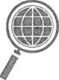 Vlastní prohlášení ISCC EU / SebehodnoceníProsím zaškrtněte příslušné políčkoProsím zaškrtněte příslušné políčko:Současná standardní hodnota se používá pro přiznání skleníkových plynů.Aktuální výpočet se používá pro přiznání emisí skleníkových plynů.Tímto prohlašuji, že jsou splněny všechny zákonem předepsané povinnosti a že mé aktivity na celé mnou vlastněné a pronajaté půdě jsou v souladu s požadavky ISCC*. Dále souhlasím s tím, že kontroloři certifikačních orgánů nebo ISCC mohou soulad s požadavky ISCC na mých pozemcích zkontrolovat.Evidence/ nálezy k výše jmenovaným požadavkům jsou k dispozicí a mohou být během kontroly na žádost předloženy* V případě zjištění, že požadavky nejsou splněny (např. není k dispozici dokumentace, nebo není kompletní) je nutné navíc vyplnit samostatný seznam nesrovnalostí a definovat nápravné kroky.Datum:                      Jméno a podpis: 	* Požadavky ISCC a systémové dokumenty jsou k dispozici na internetové stránce ISCC (www.iscc-system.org).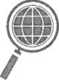 Místo, datum, podpis zemědělce(Pokud budou ve Vlastním prohlášení ISCC EU / Sebehodnocení pro farmu / plantáž zjištěny nesrovnalosti, zajistěte prosím, aby byla tato stránka vyplněna a podepsána.)druhNákup celkem    Cena*SkladováníMístoplnění/jakost           PoznámkaPšenice potravinářská4 t3800,-/tPšenice 29 t3600,-/tJečmen ozimýJečmen jarní46 t3200,-/tJečmen sladovnickýŽito potravinářskéŽitoTritikaleOvesOves nahýŘepkaHráchSemeno hořčicejménoFunkcedatumpodpiszpracovalIng. Milan Karasvedoucí odd.RV14.6.2017schválilIng. Jiří Mašekpředseda představenstva 14.6.2017vlhkostmax.16,0%14,0%objemová hmotnostmin.77 kg/hl78 kg/hlčíslo poklesumin. 220 s250 sN-látky v sušině (Nx5,7)min. 12 %13,0 %SEDI test  (ZELENY) min. 35 ml45  mlpříměsimax.  6,0% 3,0%nečistotymax.   3,0% 0,3%Jakostní podmínky příjmuZákladní hodnota pro výpočet Kčvlhkostmax. 20,0 %14,0 %N-látky (N x 5,7 v sušině) 10,0 %10,0 %objemová hmotnostmin. 70,0 kg/hl70,0 kg/hlnečistotymax. 8,0 %1,0 %z toho: svízele max. 0,5%příměsimax.10,0%5,0%z toho: zrna porostlá  max. 5,0%Jakostní podmínky příjmuZákladní hodnotapro výpočet Kčvlhkost              max. 16,0%                  14,0%objemová hmotnost              min.73 kg/hl                73 kg/hlčíslo poklesu              min.130 s                   130 spříměsizrna napadená                           plodomorkou                                               max.   6,0%                   3,0%Do 5 % napadení se nepřihlížínečistoty             max.    3,0%                   0,5%z toho: námel max. 0,05%Jakostní podmínky příjmuZáklad.hodnota pro výpočet Kčvlhkost              max.  20,0%14,0%nečistotyz toho:              max.    8,0% svízel  max.0,5%,námel max. 0,1% 1,0%příměsiz toho:               max. 10,0% zrna porostlá max. 5,0%7,0%Jakostní podmínky příjmuZáklad.hodnota pro výpočet Kčvlhkostmax.20,0%14,0%nečistotyz toho:               max.  8,0% svízel  max. 0,5%1,0%příměsiz toho:              max.10,0%  zrna porostlá max. 5,0%7,0%Jakostní podmínky příjmuZáklad.hodnota pro výpočet Kčvlhkostmax. 20,0%14,0%objemová hmotnostmin. 58,0 kg/hl58,0 kg/hlnečistotymax.   8,0%  1,0%z toho: svízel max. 0,5%příměsimax. 10,0% 7,0%z toho: zrna porostlá max. 5,0%  Jakostní podmínky příjmuZáklad.hodnota pro výpočet Kčvlhkostmax. 20,0%14,0%nečistotymax.   8,0%  1,0%z toho: svízel max. 0,5%příměsimax. 10,0% 7,0%z toho: zrna porostlá max. 5,0%  Jakostní podmínky příjmuZáklad.hodnota pro výpočet Kčvlhkostmax. 18,0%13,0%nečistotymax.   8,0%  1,0%z toho: svízel max. 0,5%příměsimax. 8,0% 5,0%z toho: zrna porostlá max. 5,0%  Jakostní podmínky příjmuZáklad hodnota pro výpočet Kčvlhkostmax.18,0 %14,0%objemová hmotnostmin. 50,0 kg/hl50,0 kg/hlnečistotymax.8,0%1,0%z toho:  svízel max. 0,5%příměsiz toho:max. 8,0% zrna porostlá max. 5,0%5,0%zrna jiných obilovinmax. 5,02,0%Jakostní podmínky příjmuZáklad. hodnota pro výpočet Kčvlhkostmax. 35,0%14,0%nečistotymax. 8,0%1,0%příměsimax.  15,0%10,0%Jakostní podmínky příjmuZáklad.hodnota pro výpočet Kčvlhkostmax.20,0%14,0%nečistotymax.  5,0%   1,0%příměsimax.10,0%5,0%Jakostní podmínky příjmuZáklad.hodnota pro výpočet KčVlhkostmax.17,0%8,0%obsah oleje při vlhkosti semene 8%    min. 40,0%42,0%poškozená a porostlá semenamax.  5,0%2,0%Nečistotymax.  5,0%2,0%Jakostní podmínky příjmuZáklad.hodnota pro výpočet Kčvlhkostmax.15,0%10,0%nečistotyz tohomax.  5,0%svízel max. 0,5%  1,0%příměsimax. 10,0%   8,0%Jakostní podmínky příjmuZáklad.hodnota pro výpočet Kčvlhkostmax. 18,0%12,0%semena porostlámax.  5,0%3,0 %nečistotymax.  5,0%1,0 %půlky zrnmax.   10 ,0%                   10,0 %semena mechanicky poškozená                max.    3%                     3,0 %     0,4-1,31,4-3,33,4-6,3pšenice potravinářská60,-Kč/t120,-Kč/t180,-Kč/t0,6-1,51,6-3,53,6-6,5žito potravinářské60,-Kč/t120,-Kč/t180,- Kč/t1,1-3,03,1-6,06,1-9,0pšenice ječmen60,-Kč/t120,-Kč/t180,-Kč/tžito Btriticalekukuřice55,-Kč/t110,.Kč/t165,-Kč/t1,1-5,05,1-8,08,1-12,0oves60,-Kč/t120,-Kč/t180,-Kč/t1,1-3,03,1-6,0luštěniny60,-Kč/t120,-Kč/t2,1-4,04,1-6,0řepka60,-Kč/t120,-Kč/tJméno pěstiteleObchodní jméno farmyUlicePSČ, místo, zeměPlodinyCelková velikost farmyZeměpisné souřadnice farmy,Včetně pronajatých farem (dobrovolné)Oblast NUTS II (pokud k dispozici)Č.Požadovaná dokumentace a informacePotvrzenoPotvrzenoČ.Požadovaná dokumentace a informaceAnoNe1Je k dispozici dokumentace dokládající soulad s požadavky ISCC* včetně map všech polí, jejich velikosti, zákonných práv na farmu, smluvních dohod se subdodavately a prvních sběrných míst, dodacích listů/hmotnostních lístků pro první sběrná místa.2Potvrzujete, že od 1/1/2008 nedošlo k žádné přeměně půdy (veškerá vlastněná i pronajatá půda)?3Potvrzujete, že po 1/1/2008 nebyla přeměněna v zemědělskou půdu žádná půda s vysokou hodnotou biodiversity, velkou zásobou uhlíku ani žádná rašeliniště?4Status zemědělce s kontrolou podmíněností (Cross Compliance/CC) může být prokázán relevantní dokumentací (např. kopie aplikačního formuláře CC). V případě nesplnění tohoto požadavku, je nutné použít formulář Vlastní prohlášení ISCC/Sebhodnocení.Jméno pěstiteleObchodní jméno farmyUlicePSČ, místo, zeměČ.Nesoulad/nálezNápravné krokyTermínimplementaceKrokyimplementoványKrokyimplementoványČ.Nesoulad/nálezNápravné krokyTermínimplementaceNeAno12345678Údaje o dodavateli biomasy - audit ISCC EU, GMP+/GTP          SD 0201, R03 od 1.10.2016Údaje o dodavateli biomasy - audit ISCC EU, GMP+/GTP          SD 0201, R03 od 1.10.2016Údaje o dodavateli biomasy - audit ISCC EU, GMP+/GTP          SD 0201, R03 od 1.10.2016Údaje o dodavateli biomasy - audit ISCC EU, GMP+/GTP          SD 0201, R03 od 1.10.2016Údaje o dodavateli biomasy - audit ISCC EU, GMP+/GTP          SD 0201, R03 od 1.10.2016Údaje o dodavateli biomasy - audit ISCC EU, GMP+/GTP          SD 0201, R03 od 1.10.2016Údaje o dodavateli biomasy - audit ISCC EU, GMP+/GTP          SD 0201, R03 od 1.10.2016Údaje o dodavateli biomasy - audit ISCC EU, GMP+/GTP          SD 0201, R03 od 1.10.2016Obchodní jméno:Obchodní jméno:Obchodní jméno:IČ: IČ: IČ: IČ: IČ: Adresa:Adresa:Adresa:Kontaktní osoba:Kontaktní osoba:Kontaktní osoba:Kontaktní osoba:Kontaktní osoba:Telefon:Telefon:Telefon:E-mail:E-mail:E-mail:E-mail:E-mail:Výměra ha:Výměra ha:Výměra ha:z toho ornáz toho ornáz toho ornáz toho ornáz toho orná Souřadnice GPS: Souřadnice GPS: Souřadnice GPS:z toho trvale travních porostůz toho trvale travních porostůz toho trvale travních porostůz toho trvale travních porostůz toho trvale travních porostůDotazDotazDotazANONE NE Pozn. (doplnění názvů, čísel SAPS atd.)Pozn. (doplnění názvů, čísel SAPS atd.)1Dodavatel pracuje podle správné zemědělské praxe, vede záznamy, uvede číslo SAPS (schválení dotace), má LPIS apod. program. Dodavatel pracuje podle správné zemědělské praxe, vede záznamy, uvede číslo SAPS (schválení dotace), má LPIS apod. program. Dodavatel pracuje podle správné zemědělské praxe, vede záznamy, uvede číslo SAPS (schválení dotace), má LPIS apod. program. 2Má osevní plány, záznamy k výnosům Má osevní plány, záznamy k výnosům Má osevní plány, záznamy k výnosům 3Používá certifikované osivo - % podíl necertifikovaného (doklady) Používá certifikované osivo - % podíl necertifikovaného (doklady) Používá certifikované osivo - % podíl necertifikovaného (doklady) 4Používá registrované přípravky na ochranu rostlin (záznamy o druhu, množství na blok, termínu aplikace, záznamy 5 let zpět)  Používá registrované přípravky na ochranu rostlin (záznamy o druhu, množství na blok, termínu aplikace, záznamy 5 let zpět)  Používá registrované přípravky na ochranu rostlin (záznamy o druhu, množství na blok, termínu aplikace, záznamy 5 let zpět)  5Dodržování ochranných lhůt u chemických přípravků Dodržování ochranných lhůt u chemických přípravků Dodržování ochranných lhůt u chemických přípravků 6Má sklad agrochemických přípravků (včetně náležitostí, kontrola) Má sklad agrochemických přípravků (včetně náležitostí, kontrola) Má sklad agrochemických přípravků (včetně náležitostí, kontrola) 7Zacházení s agrochemií, kontrola postřikovačů, školení pro použití chemických přípravků. Zacházení s agrochemií, kontrola postřikovačů, školení pro použití chemických přípravků. Zacházení s agrochemií, kontrola postřikovačů, školení pro použití chemických přípravků. 8Plány hnojení, spotřeby hnojiv na blok/plodinu (záznamy 7 let zpět)Plány hnojení, spotřeby hnojiv na blok/plodinu (záznamy 7 let zpět)Plány hnojení, spotřeby hnojiv na blok/plodinu (záznamy 7 let zpět)9Vlastní sklad hnojiv (včetně náležitostí, kontrola) Vlastní sklad hnojiv (včetně náležitostí, kontrola) Vlastní sklad hnojiv (včetně náležitostí, kontrola) 10Vede záznamy ke spotřebě PHM, nafty na hektar Vede záznamy ke spotřebě PHM, nafty na hektar Vede záznamy ke spotřebě PHM, nafty na hektar 11Vlastní čerpací stanici, havarijní plán, kontrola Vlastní čerpací stanici, havarijní plán, kontrola Vlastní čerpací stanici, havarijní plán, kontrola 12Klasifikace půdy podle ohrožení erozemi Klasifikace půdy podle ohrožení erozemi Klasifikace půdy podle ohrožení erozemi 13Nitrátová směrnice, její dodržování  Nitrátová směrnice, její dodržování  Nitrátová směrnice, její dodržování  14Je farma v chráněném krajinném území (CHKO), Natura 2000, jsou zde (která) chráněná zvířata, ptactvo, rostliny, biotopy, rašeliniště, Je farma v chráněném krajinném území (CHKO), Natura 2000, jsou zde (která) chráněná zvířata, ptactvo, rostliny, biotopy, rašeliniště, Je farma v chráněném krajinném území (CHKO), Natura 2000, jsou zde (která) chráněná zvířata, ptactvo, rostliny, biotopy, rašeliniště, 15Písemné smlouvy s majiteli pozemků  Písemné smlouvy s majiteli pozemků  Písemné smlouvy s majiteli pozemků  16Evidence půdy, zemědělská činnost uvedená v Obchodním rejstříku Evidence půdy, zemědělská činnost uvedená v Obchodním rejstříku Evidence půdy, zemědělská činnost uvedená v Obchodním rejstříku 17Záznamy kontrol ÚKZUZ, SZIF, SRS, ČIŽP, správní řízení Záznamy kontrol ÚKZUZ, SZIF, SRS, ČIŽP, správní řízení Záznamy kontrol ÚKZUZ, SZIF, SRS, ČIŽP, správní řízení doplnit datum kontroly případně číslo protokoludoplnit datum kontroly případně číslo protokolu18Způsob hospodaření (obsah uhlíku a humusu) – má farma živočišnou výrobu? aby nevyčerpal půdu /cca 5 let) Způsob hospodaření (obsah uhlíku a humusu) – má farma živočišnou výrobu? aby nevyčerpal půdu /cca 5 let) Způsob hospodaření (obsah uhlíku a humusu) – má farma živočišnou výrobu? aby nevyčerpal půdu /cca 5 let) 19Schopnost dodání výpočtu (výměry, výnosy, vlhkost, spotřeba osiv, hnojiv, pesticidů, nafty) Schopnost dodání výpočtu (výměry, výnosy, vlhkost, spotřeba osiv, hnojiv, pesticidů, nafty) Schopnost dodání výpočtu (výměry, výnosy, vlhkost, spotřeba osiv, hnojiv, pesticidů, nafty) 20Požadavky GMP+/GTP  na dopravu (kontrola a čištění ložné plochy před nakládkou, evidence 3 posledních nákladů)  Požadavky GMP+/GTP  na dopravu (kontrola a čištění ložné plochy před nakládkou, evidence 3 posledních nákladů)  Požadavky GMP+/GTP  na dopravu (kontrola a čištění ložné plochy před nakládkou, evidence 3 posledních nákladů)  21Identifikace a sledovatelnost komodit Identifikace a sledovatelnost komodit Identifikace a sledovatelnost komodit 22Skladování komodit (vlastní nebo pronajatý sklad), zajištění skladů dle zdravotní nezávadnosti Skladování komodit (vlastní nebo pronajatý sklad), zajištění skladů dle zdravotní nezávadnosti Skladování komodit (vlastní nebo pronajatý sklad), zajištění skladů dle zdravotní nezávadnosti 23Doba skladování komodit (do ½ roku, déle) Doba skladování komodit (do ½ roku, déle) Doba skladování komodit (do ½ roku, déle) 24Evidence skladování, kontrola kvality skladovaných zásob (měření teplot, odběry vzorků – záznamy) Evidence skladování, kontrola kvality skladovaných zásob (měření teplot, odběry vzorků – záznamy) Evidence skladování, kontrola kvality skladovaných zásob (měření teplot, odběry vzorků – záznamy) 25Chemické ošetření komodit (druh přípravku, ochranná lhůta) Chemické ošetření komodit (druh přípravku, ochranná lhůta) Chemické ošetření komodit (druh přípravku, ochranná lhůta) 26Provádění preventivní asanace, DDD (termín, druh, množství) Provádění preventivní asanace, DDD (termín, druh, množství) Provádění preventivní asanace, DDD (termín, druh, množství) Pozn. číslo dokladu/datum školení o odborné způsobilostiPozn. číslo dokladu/datum školení o odborné způsobilosti27Posklizňová úprava (vlastní x externí) - kontrola Posklizňová úprava (vlastní x externí) - kontrola Posklizňová úprava (vlastní x externí) - kontrola 28Čištění, typ čističky - záznamy Čištění, typ čističky - záznamy Čištění, typ čističky - záznamy 29Sušení: přímý, nepřímý ohřev, druh paliva, jeho evidenceSušení: přímý, nepřímý ohřev, druh paliva, jeho evidenceSušení: přímý, nepřímý ohřev, druh paliva, jeho evidence30BOZP, PO (kategorizace prací, školení, OOPP) BOZP, PO (kategorizace prací, školení, OOPP) BOZP, PO (kategorizace prací, školení, OOPP) 31Nakládání s odpady (smlouvy o likvidaci, evidence, hlášení, nakládání s nebezpečnými odpady, jméno firmy) Nakládání s odpady (smlouvy o likvidaci, evidence, hlášení, nakládání s nebezpečnými odpady, jméno firmy) Nakládání s odpady (smlouvy o likvidaci, evidence, hlášení, nakládání s nebezpečnými odpady, jméno firmy) 32Má dodavatel certifikaci ISCC EU aj.., GMP+ (jaká)  Má dodavatel certifikaci ISCC EU aj.., GMP+ (jaká)  Má dodavatel certifikaci ISCC EU aj.., GMP+ (jaká)  33Používání geneticky modifikovaného osiva (GMO), pokud ANO jaké?Používání geneticky modifikovaného osiva (GMO), pokud ANO jaké?Používání geneticky modifikovaného osiva (GMO), pokud ANO jaké?34Používání výhradně certifikovaného osiva, doložitelné certifikátyPoužívání výhradně certifikovaného osiva, doložitelné certifikátyPoužívání výhradně certifikovaného osiva, doložitelné certifikátyV příp. farmářského osiva specifikace plodinyV příp. farmářského osiva specifikace plodiny35Dodržení ochranných zón (izolační vzdálenosti) v případě sousedství s polem s GM plodinou? Dodržení ochranných zón (izolační vzdálenosti) v případě sousedství s polem s GM plodinou? Dodržení ochranných zón (izolační vzdálenosti) v případě sousedství s polem s GM plodinou? Pozn.: jaké plodiny, jak velké?Pozn.: jaké plodiny, jak velké?Závěry:         		  vyhovuje / nevyhovuje  (nehodící se škrtněte)Závěry:         		  vyhovuje / nevyhovuje  (nehodící se škrtněte)Závěry:         		  vyhovuje / nevyhovuje  (nehodící se škrtněte)Závěry:         		  vyhovuje / nevyhovuje  (nehodící se škrtněte)Závěry:         		  vyhovuje / nevyhovuje  (nehodící se škrtněte)Závěry:         		  vyhovuje / nevyhovuje  (nehodící se škrtněte)Závěry:         		  vyhovuje / nevyhovuje  (nehodící se škrtněte)Závěry:         		  vyhovuje / nevyhovuje  (nehodící se škrtněte)Dne:Audit provedl (podpis):Audit provedl (podpis):Audit provedl (podpis):Audit provedl (podpis):Audit provedl (podpis):Audit provedl (podpis):Audit provedl (podpis):Zástupce organizace (podpis), pěstitele: